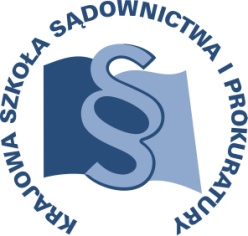 OSU – II – 401 – 4/14	Lublin, 17 czerwca 2014 r.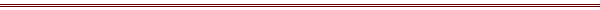 P R O G R A MSZKOLENIA SYSTEMOWEGO DLA SĘDZIÓW Z ZAKRESU 
WŁASNOŚCI INTELEKTUALNEJ24 listopada 2014 r. WarszawaC17/D/14TEMAT SZKOLENIA:Szkolenie z zakresu własności intelektualnejTEMATYKA SZCZEGÓŁOWA:Ochrona dóbr osobistych w tym prawa do wizerunku z uwzględnieniem działań w Internecie.DATA I MIEJSCE:24 listopada 2014 r.	Sąd Okręgowy w WarszawieAl. Solidarności 12700-898 WarszawaSala konferencyjna nr 400tel.  (22) 620-03-71ORGANIZATOR:Krajowa Szkoła Sądownictwa i Prokuratury Ośrodek Szkolenia Ustawicznego i Współpracy MiędzynarodowejDział CywilnyKrakowskie Przedmieście 62,  20-076 Lublintel. (081) 440 87 14						fax. (081) 440 87 28OSOBY ODPOWIEDZIALNE ZE STRONY ORGANIZATORA: - merytorycznie					- organizacyjniesędzia Agnieszka Orłowska	inspektor Monika Ćwiklińskatel. 81 440 87 13					tel. 81 440 87 14e-mail: a.orlowska@kssip.gov.pl		e-mail:m.cwiklinska@kssip.gov.plWYKŁADOWCY:dr Teresa Grzeszak - docent  w Instytucie Prawa Cywilnego Wydziału Prawa 
i Administracji  Uniwersytetu Warszawskiego. Od lat specjalizuje się w prawie autorskim i ochronie dóbr osobistych. Była wielokrotną stypendystką Max-Planck-Gesellschaft  i odbyła staż na Uniwersytecie Paris I. Jest m.in. autorką rozdziału o ochronie wizerunku w Systemie Prawa Prywatnego t. XIII.Zajęcia prowadzone będą w formie wykładu.Program szczegółowyPONIEDZIAŁEK		24 listopada 2014 r.9.00 – 11.15	WYKŁAD dr Teresa GrzeszakOchrona dóbr osobistych w tym prawa do wizerunku 
z uwzględnieniem działań w Internecie.11.15 – 11.30	przerwa kawowa11.30 – 13.00	WYKŁAD – cd.13.00 – 13.15	przerwa kawowa13.15 – 14.45	WYKŁAD – cd. Warunkiem wydania zaświadczenia o uczestnictwie w szkoleniu jest faktyczna obecność na wszystkich zajęciach, potwierdzona podpisem na liście obecności.